Egzamin dyplomowy w roku akademickim 2023/2024WYDZIAŁ NAUK SPOŁECZNYCHWYDZIAŁ NAUK SPOŁECZNYCHAKADEMII NAUK STOSOWANYCH IM. KSIĘCIA MIESZKA I W POZNANIU WARUNKI PRZYSTĄPIENIA DO EGZAMINU DYPLOMOWEGOSTUDENCI KIERUNKÓW:PRAWO JEDNOLITE STUDIA MAGISTERSKIE (V ROK),ADMINISTRACJA STUDIA II STOPNIA (II ROK),ADMINISTRACJA STUDIA I STOPNIA (III ROK),BEZPIECZEŃSTWO WEWNĘTRZNE STUDIA I STOPNIA (III ROK),PEDAGOGIKA STUDIA II STOPNIA (II ROK),PEDAGOGIKA STUDIA I STOPNIA (III ROK),PSYCHOLOGIA JEDNOLITE STUDIA MAGISTERSKIE (V ROK), - FILOLOGIA ANGIELSKA STUDIA I STOPNIA (III ROK).Egzamin dyplomowy na kierunkach:Prawo jednolite studia magisterskie (V rok),Administracja studia II stopnia (II rok),Administracja studia I stopnia (III rok),Bezpieczeństwo wewnętrzne studia I stopnia (III rok),Pedagogika studia II stopnia (II rok),Pedagogika studia I stopnia (III rok),Psychologia jednolite studia magisterskie (V rok),Filologia angielska studia I stopnia (III rok),odbywa się zgodnie z Zarządzeniem Dziekana Wydziału Nauk Społecznych Akademii Nauk Stosowanych im. Księcia Mieszka I w Poznaniu na rok akademicki 2023/2024.Terminy egzaminu dyplomowego w roku akademickim 2023/2024 określa Dziekan Wydziału.Do egzaminu dyplomowego może przystąpić student, który zaliczył wszystkie zajęcia, złożył wszystkie egzaminy i zaliczenia oraz zaliczył praktyki zawodowe.Do dnia egzaminu dyplomowego należy uregulować bieżące opłaty z tytułu czesnego oraz wymagane opłaty administracyjne.Student przystępuje do egzaminu dyplomowego wyposażony w dokument potwierdzający tożsamość oraz długopis.Prosimy o przestrzeganie ustalonych godzin egzaminu dyplomowego.Egzamin dyplomowy może zostać uznany za zdany z wynikiem pozytywnym w przypadku, gdy odpowiedź studenta na każde z pytań będzie oceniona co najmniej na ocenę dostateczną.Ocena z egzaminu dyplomowego stanowi średnią arytmetyczną z ocen uzyskanych z odpowiedzi na zadane pytania.W przypadku uzyskania oceny niedostatecznej lub nieusprawiedliwionego nieprzystąpienia do egzaminu dyplomowego w ustalonym terminie, Dziekan Wydziału wyznacza drugi termin egzaminu dyplomowego jako ostateczny. Powtórny egzamin dyplomowy może odbyć się nie wcześniej niż przed upływem jednego miesiąca i nie później niż po upływie trzech miesięcy od daty pierwszego terminu.Zasady usprawiedliwiania nieobecności na egzaminie dyplomowym reguluje Zarządzenie Dziekana.Ostateczny wynik studiów w przypadku studiów drugiego stopnia i jednolitych studiów magisterskich kończących się pracą dyplomową oblicza się według następujących zasad:1/2 średniej arytmetycznej ocen uzyskanych w całym okresie studiów z egzaminów oraz z zaliczeń końcowych z ocena z zajęć niekończących się egzaminem, - 1/4 oceny egzaminu dyplomowego, - 1/4 oceny pracy dyplomowej.Ostateczny wynik studiów w przypadku studiów pierwszego stopnia niekończących się pracą dyplomową (egzamin dyplomowy ustny) oblicza się według następujących zasad:1/2 średniej arytmetycznej ocen uzyskanych w całym okresie studiów z egzaminów oraz z zaliczeń końcowych z oceną z zajęć niekończących się egzaminem, - 1/2 oceny egzaminu dyplomowego.W dyplomie ukończenia studiów wpisuje się ostateczny wynik studiów zgodnie z zasadą:dostateczny – do 3,20;dostateczny plus – od  3,21do 3,70; dobry – od 3,71 do 4,20;dobry plus od 4,21 do 4,50;bardzo dobry – od 4,51 do 5,00.Wynik	egzaminu	dyplomowego	ogłaszany	jest	przez	Przewodniczącego	Komisji Egzaminacyjnej indywidualnie każdemu Studentowi.PROCEDURA EGZAMINU DYPLOMOWEGO STUDIA PIERWSZEGO STOPNIAKierunki studiów:Pedagogika studia I stopnia rok III,Administracja studia I stopnia rok III,Bezpieczeństwo wewnętrzne studia I stopnia rok III,Filologia angielska studia I stopnia rok III:Zaliczenie wszystkich zajęć oraz złożenie egzaminów i zaliczeń oraz zaliczenie praktyki zawodowej ‒ dla studiów I stopnia określają wskazane przez Dziekana Wydziału terminy I tury i II tury egzaminów dyplomowych na rok akademicki 2023/2024.Egzamin dyplomowy odbywa się przed Komisją powołaną przez Dziekana Wydziału.W skład Komisji wchodzą: Przewodniczący oraz dwóch członków.Na egzaminie dyplomowym student powinien wykazać się wiedzą z danego kierunku studiów oraz znajomością zagadnień z wybranej przez niego grupy specjalistycznych zajęć zawodowych.Egzamin dyplomowy jest egzaminem ustnym. Student odpowiada na 3 pytania z puli100 (losowanie 1 pytania z puli 50 zagadnień z grupy zajęć kierunkowych orazlosowanie 2 pytań z puli 50 zagadnień z grupy specjalistycznych zajęć zawodowych).  Student przygotowuje się do odpowiedzi w czasie określonym przez Komisję.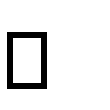 STUDIA DRUGIEGO STOPNIA I JEDNOLITE STUDIA MAGISTERSKIEKierunki studiów:Prawo jednolite studia magisterskie rok V,Administracja studia II stopnia rok II,Pedagogika studia II stopnia rok II,Psychologia jednolite studia magisterskie rok V:Zaliczenie wszystkich zajęć oraz złożenie egzaminów i zaliczeń oraz zaliczenie praktyki zawodowej ‒ dla studiów II stopnia i jednolitych studiów magisterskich określają wskazane przez Dziekana Wydziału terminy I tury i II tury egzaminów dyplomowych na rok akademicki 2023/2024.Egzamin dyplomowy odbywa się przed Komisją powołaną przez Dziekana Wydziału. W skład Komisji wchodzą: Przewodniczący oraz promotor i recenzent.Na egzaminie dyplomowym student odpowiada łącznie na 3 pytania (2 pytania od promotora z pracy dyplomowej i 1 pytanie recenzenta z pracy dyplomowej).WERYFIKACJA PRACY DYPLOMOWEJ W JEDNOLITYM SYSTEMIE ANTYPLAGIATOWYMPrzed rejestracją pracy dyplomowej w Dziekanacie Uczelni promotor weryfikuje pracę dyplomową w Jednolitym Systemie Antyplagiatowym i decyduje o dopuszczeniu lub niedopuszczeniu pracy do egzaminu dyplomowego.ZŁOŻENIE PRACY DYPLOMOWEJ W DZIEKANACIEPracę dyplomową należy wydrukować obustronnie i spiąć w sztywną w oprawę (1 egzemplarz).Student ustala z promotorem pracy dyplomowej, czy pozostałe 2 egzemplarze pracy dyplomowej (1 egzemplarz dla promotora i 1 egzemplarz dla recenzenta) mają być przekazane w formie wydrukowanej czy w formie elektronicznej na adres mailowy promotora i recenzenta.Do wnętrza pracy dyplomowej po stronie tytułowej (wzór strony tytułowej - Załącznik nr1) wpinają Państwo:„Oświadczenie  dotyczące  praw   autorskich  i   danych  osobowych”   (Załącznik   nr  2),   -„Oświadczenie   o   samodzielnym   napisaniu   pracy   dyplomowej”   (Załącznik nr  4),	-„Oświadczenie o akceptacji pracy dyplomowej przez promotora” – (Załącznik nr 5). Ponadto dostarczają Państwo (nie wpinają Państwo do pracy dyplomowej):„Oświadczenie o zgodności wersji elektronicznej z wersją drukowaną” (Załącznik nr 3),„Oświadczenie o wyrażeniu zgody na udział w monitoringu karier zawodowych absolwentów Akademii Nauk Stosowanych im. Księcia Mieszka I w Poznaniu” (Załącznik nr6).Przygotowaną pracę dyplomową składają Państwo w Dziekanacie Uczelni wraz z płytą CD, na której umieszczają Państwo elektroniczną kopię pracy. Zarówno płyta CD z Państwa pracą dyplomową, jak i papierowe etui, w której się ona znajduje, powinny być szczegółowo opisane (imię i nazwisko, tytuł pracy, kierunek studiów, forma studiów, rok przystąpienia do egzaminu dyplomowego).Student składa pracę dyplomową najpóźniej do dnia 30 września.W przypadku niezłożenia pracy dyplomowej w wyznaczonym terminie, zgodnie z Regulaminem studiów Akademii Nauk Stosowanych im. Księcia Mieszka I, student zostaje skreślony z listy studentów.Ewentualne przystąpienie do egzaminu dyplomowego po dniu 30 września wymaga złożenia pisma do Rektora Uczelni o przywrócenie w prawach studenta na czas egzaminu dyplomowego (druk do pobrania ze strony Uczelni).Prosimy studentów o zapoznanie się z procedurą przywrócenia w prawach studenta uregulowaną w §§ 25-26 Regulaminu studiów Akademii Nauk Stosowanych im. Księcia Mieszka I w Poznaniu, w szczególności wymogu uzupełnienia ewentualnych różnic programowych.ODBIÓR DYPLOMUDziekanat wystawia dyplom w okresie 30 dni od daty złożenia (z wynikiem pozytywnym) egzaminu dyplomowego. Odbiór dyplomu następuje w godzinach urzędowania Dziekanatu.Przy odbiorze dyplomu wymagane są:karta	obiegowa	(do	pobrania	ze	strony Uczelni,	z Dziekanatu	lubBiblioteki) wypełniona przez Kwesturę i Bibliotekę Uczelni (daty wpisane na Karcie obiegowej nie mogą przekroczyć 30 dni),legitymacja  studencka  do  zdania  (chyba,  że	student wyraża chęć kontynuowania studiów magisterskich).***Załączniki niezbędne do złożenia pracy dyplomowej: Załącznik nr 1: strona tytułowa - pobierz plikZałącznik nr 2: Oświadczenie dotyczące praw autorskich i danych osobowych - pobierz plik Załącznik nr 3: Oświadczenie zgodności wersji elektronicznej z wersją drukowaną - pobierz plikZałącznik nr 4: Oświadczenie o samodzielnym pisaniu pracy - pobierz plikZałącznik nr 5: Oświadczenie o akceptacji pracy dyplomowej przez promotora - pobierz plik Załącznik nr 6: Oświadczenie o wyrażeniu zgody na udział w monitoringu karier zawodowych - pobierz plikInformacje dodatkowe na etapie przygotowywania pracy dyplomowej:  Wskazówki dotyczące standardów edytorskich obowiązujących w Akademii Nauk Stosowanych im. Księcia Mieszka I w Poznaniu: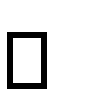 Załącznik A: Standardy edytorskie dla prac dyplomowych - pobierz plik